PENERAPAN MODEL PEMBELAJAAN KOOPERATIF TIFE SCRIPT DALAM MENINGKATKAN HASIL BELAJAR MATA PELAJARAN QURAN HADITS DI MTs DARUSSALAM KABUPATEN MESUJISKRIPSIDiajukan Untuk Melengkapi Tugas-Tugas dan Memenuhi Syarat –Syarat Guna Mendapatkan Gelar Sarjana S1 dalam Bidang Pendidikan Agama IslamOlehAhmad Aziz WirasaputraNpm : 1411010010Jurusan : Pendidikan Agama Islam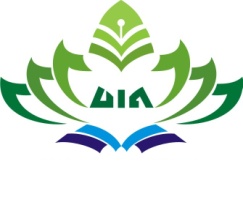 Pembimbing 1 : Dr.Agus Pahrudin,M.PdPembimbing 2 : Drs.Sai’dy,M.AgFAKULTAS TARBIYAH DAN KEGURUANUNIVERSITAS ISLAM NEGERI (UIN)RADEN INTAN LAMPUNG1439H/2018MABSTRAKPENERAPAN MODEL PEMBELAJARAN KOOPERATIF TIPE SCRIPT UNTUK MENINGKATKAN HASIL BELAJAR PADA MATA PELAJARAN QUR’AN HADITS DI MTS DARUSSALAM MESUJIPendidikan merupakan suatu proses mencerdaskan kehidupan bangsa,dalam upaya meningkatkan kualitas manusia indonesia pendidikan mengambil peran yang sangat besar salah satu cara nya melalui kegiatan belajar mengajar bagi siswa /i karena tanpa ada nya proses belajar mengajar maka siswa /i tidak akan memperoleh kemajuan dalam merahi prestasi belajar di sekolah , permasalahan dalam penelitian ini adalah masi rendah nya hasil belajar al-Quran hadits di mts darussalam mesuji ,tujuan penelitian ini untuk mengetahui pengaruh penggunaan model pembelajaran kooperatif tipe script  terhadap hasil belajar Quran hadits . jenis penelitian yang penulis gunakan dalam penelitian ini adalah tindakan kelas (PTK) desain penelitian tndakan kelas dalam penelitian ini mengacu pada model kemmis dan Mc,Taggart , Teknik pengumpulan data observasi dan tes sampel pada penelitian ini adalah siswa kelas VIII jumlah 32 siswa . Hasil penelitian terdirih dari dua siklus , maka penulis dapat menyimpulkan bahwa pembelajaran kooperatif tife script dapat meningkatkan hasil belajar peserta didik terhadap pembelajaan al-Quran hadits dikelas VIII Mts Darussalam Mesuji. Hal ini Dapat d ketahui dengan ada nya peningkatan hasil belajar peserta didik sebanyak 87,5 % hasil belajar peserta didik mulai meningkat dari setiap siklus . siklus I 65,62% dan siklus II 87,5% dengan jumlah 32 peserta didik. Hipotesis di terima yang berbunyi adanya pengaruh penggunaan model pembelajaran koopratif tipe Script terhadap hasil belajar Qur,an hadits dikelas VIII mts Darussalam Mesuji Tahun Ajaran 2017/2018.Kata Kunci : Hasil Belajar Qur’an hadits , Koopratif Tipe Script.MOTTOFirman Allah Swt :                                وَأَنْ لَيْسَ لِلْإِنْسَانِ إِلَّا مَا سَعَىٰ                                 Artinya : Sesungguhnya Seseorang tiada memperoleh kecuali apa yang telah diusahakan nya . (Q.S.An Najm : 39)PERSEMBAHANSkripsi ini Kupersembahkan Kepada :Ayah Ahmad Zainuddin Barty (alm) dan Bundaku Ainun yang tercintah yang telah membesarkan dan Mendidik aku hingga seperti Sekarang ini.Kakak-Kakak ku Tersayang : Kasuma wardani ,Asrinawati(alm) Zulkifli,Radius (alm),Teti Afrizah , A.Aziz Ws yang sudah memberikan motivasi untuk maju sehingga aku bisa menyelesaikan stadikuSahabat –Sahabat dekatku yang telah banyak mendorong keberhasilanku Almamater Fakultas Tarbiyah UIN Bandar Lampung yanng telah memberihku “pengalaman ilmiyah”yang akan selalu aku kenang .RIWAYAT HIDUP	Penulis dilahirkan di desa wiralaga kecamatan Mesuji kabupaten Mesuji pada tanggal 15 November 1995, Anak dari pasangan Bapak A.Zainuddin Barty dan Ainun 	Pendidikan yang penulis tempuh adalah Sekolah Dasar Negeri 1 (SD N1) Wiralaga di selesaikan pada tahun 2008, Kemudian Melanjutkan di Sekolah Lanjutan Tingkat Pertama di MTs Darussalam Di Selesaikan pada tahun 2011, Kemudian melanjutkan di Sekolah Menengah kejurusan di Man 1 Bandar Lampung di selesaikan pada tahun 2014. Tahun 2014 penulis di terimah di UIN Raden Intan Bandar Lampung di Fakultas Tarbiyah UIN raden intan Bandar Lampung Jurusan Pendidikan Agama Islam.KATA PENGANTAR	Alhamdulillahirobbil ‘Alamin . Tiada yang lebih layak selain bersyukur kehadirat Allah yang telah mencurahkan karunia dan hidayah nya sehingga penulis dapat Menyelesaikan skripsi yang sangat sederhana ini guna melengkapi sebagaian persyaratan ujian munaqosah dalam mencapai Gelar Sarjana Pendidikan Islam pada Fakultas Tarbiyah UIN Raden Intan Bandar Lampung Shalawat dan Salam semogah senantiasa terlimpahkan ke pada Nabi Muhammad S.A.W Sebagai penyampai risalah untuk menyelamatkan kehidupan manusia baik dunia maupun akherat 	Skripsi ini berjudul : PENERAPAN MODEL PEMBELAJARAN KOOPERATIF TIFE SCIPT UNTUK MENINGKATKAN HASIL BELAJAR MATA PELAJARAN AL-QUR’AN HADITS DI MTS DARUSSALAM MESUJI Proses penyelesaian skripsi ini banyak mendapatkan bantuan dari berbagai pihak,sehinggah penulis sudah selayak nya mengucapkan terimah kasih ke pada Bapak Prof.Dr.H.Chairul Anwar ,M.Pd. Selaku Dekan Fakultas Tarbiyah dan Keguruan ilmu Pendidikan UIN Lampung .Bapak Dr.Imam Syafe’i,M.Ag Selaku Ketua Jurusan PAI Fakultas Tarbiyah dan Keguruan .Bapak Drs,Sai’dy,M.Ag Selaku Pembimbing II yang telah banyak Memberikan bimbingan dan Pengaraan .Bapak Dr.Agus Pahruddin ,M.Pd. Selaku Pembimbing I yg  telah banyak membeikan pembimbingan dan pengaraan .Bapak dan Ibu dosen yang telah membekalih ilmu pengetahuan ke pada penulisKepada Madrasah Mts Darussalam yang telah memberikan data yang penulis perlukan Semua pihak telah turut memberikan dukungan sehinggah terselesainya skripsi ini dengan lancarPenulis berharap semogah skripsi ini bermanfaat yang sebesar-besarnya dan allah S.W.T melimpahkan pahala kepada semua pihak yang berjasa dalam membantuh penyelesaian skripsi ini.                                                                                Bandar Lampung ,18 juli 2018                                                                                 Penulis ,                                            A.AZIZ WIRASAPUTRA                                   NPM:1411010010DAFTAR ISIHALAMAN JUDUL........................................................................................................iABSTRAK ....................................................................................................................iiHALAMAN PERSETUJUAN .........................................................................................iiiHALAMAN PENGESAHAN ..........................................................................................ivMOTTO.......................................................................................................................vPERSEMBAHAN ..........................................................................................................viRIWAYAT HIDUP .......................................................................................................viiKATA PENGANTAR.....................................................................................................viiiDAFTAR ISI ..................................................................................................................xDAFTAR TABEL...........................................................................................................xiiDAFTAR LAMPIRAN ..................................................................................................xiiiBAB I PENDAHULUAN A.Pengesaan Judul .........................................................................................1B.Alasan Memilih Judul ..................................................................................2C.Latar Belakang Masalah..............................................................................3 D.Perumusan Masalah .................................................................................13E.Hipotesis..................................................................................................14F.Tujuan Dan Kegunaan Penelitian..................................................................14BAB II KAJIAN TEORI DAN HIPOTESIS TINDAKAN A.Model Pembelajaran Kooperatif...............................................................161.Pengertian Model Pembelajaran kooperatif tife script..................................172.Jenis-Jenis Model Pembelajaran kooperatif................................................183.Manfaat Pembelajaran Cooperatif script....................................................194.Prinsip Model Pembelajaran Cooperatif tive script......................................205.Kelemahan Dan Kelebihan Model Pembelajaran Cooperatif ..........................22B.Hasil Belajar ...............................................................................................................241.Pengertian Hasil Belajar ..........................................................................242.Indikator –Indikator Hasil Belajar ..............................................................253.Faktor-Faktor yang Mempengaruhi hasil belajar..........................................28C.Mata Pelajaran Qur’an Hadits...................................................................................301.Pengertian Mata Pelajaran Qur’an Hadits ..................................................302.Dasar Dan Tujuan Mempelajari Qur’an Hadits.............................................303.Fungsi Mata Pelajaran Qur’an Hadits.........................................................32BAB III METODE PENELITIAN Metode Penelitian .............................................................................................34BAB IV PENGOLAHAN DAN ANALISIS DATA.........................................................48BAB V  KESIMPULAN SARAN DAN PENUTUP ......................................................73DAFTAR PUSTAKA LAMPIRAN -LAMPIRANDAFTAR LAMPIRANPengesaan Munagosah Pengesaan ProposalSurat Permohonan Penelitian Surat Pemohonan Pra Penelitian Kartu Konsultasi SkripsiSurat Keterangan Surat Tugas MunagosahSurat Tugas SeminarSurat Tugas Pembimbing SkripsiSurat Persetujuan 